С 21 по 29 июня  2016 года  Территориальная избирательная комиссия  Богучарского района провела учебу с участковыми избирательными комиссиями района по подготовке и проведению выборов депутатов Государственной Думы Федерального Собрания Российской Федерации седьмого созыва, которые состоятся в единый день голосования 18 сентября 2016 года. Учеба проходила на базе сельских поселений и в большом зале администрации Богучарского муниципального района.           Учеба членов комиссии и резерва прошла по 15 темам:- место и роль УИК в системе избирательных комиссий в Российской Федерации;- основные избирательные системы, применяемые на выборах в Российской Федерации;- организация работы участковой избирательной комиссии;- работа УИК по уточнению списков избирателей, ознакомление избирателей со списком избирателей, рассмотрение УИК заявлений граждан о включении в список избирателей, об ошибках или неточностях в сведениях о них;- организация работы УИК по информированию избирателей, контроль за соблюдением законодательства, случаи выявления нарушений правил агитации на избирательных участках;- работы УИК с избирательными бюллетенями;- организация работы УИК по выдаче, учету и сохранности открепительных удостоверений;- работа УИК по подготовке помещения для голосования и мест для тайного голосования;- порядок голосования в помещении для голосования для голосования и вне помещения для голосования;- подсчет голосов избирателей, установление итогов голосования;- работа УИК с обращениями, жалобами граждан, порядок учета обращений, жалоб;- взаимодействие УИК с представителями средств массовой информации, кандидатами, присутствующими при голосовании и подсчете голосов;- взаимодействие УИК с правоохранительными органами;- юридическая ответственность и правовые санкции за нарушение избирательного законодательства;- методические рекомендации по оформлению финансовых документов по расходованию денежных средств, выделенных УИК по подготовку и проведение выборов.           Полученный рабочий блокнот в электронном виде будет доведен до всех участковых избирательных комиссий для дополнительных самостоятельных занятий со всеми членами УИК и резервом.            После проведенных занятий председатель ТИК Заикин С.И. ответил на все заданные вопросы обучающихся.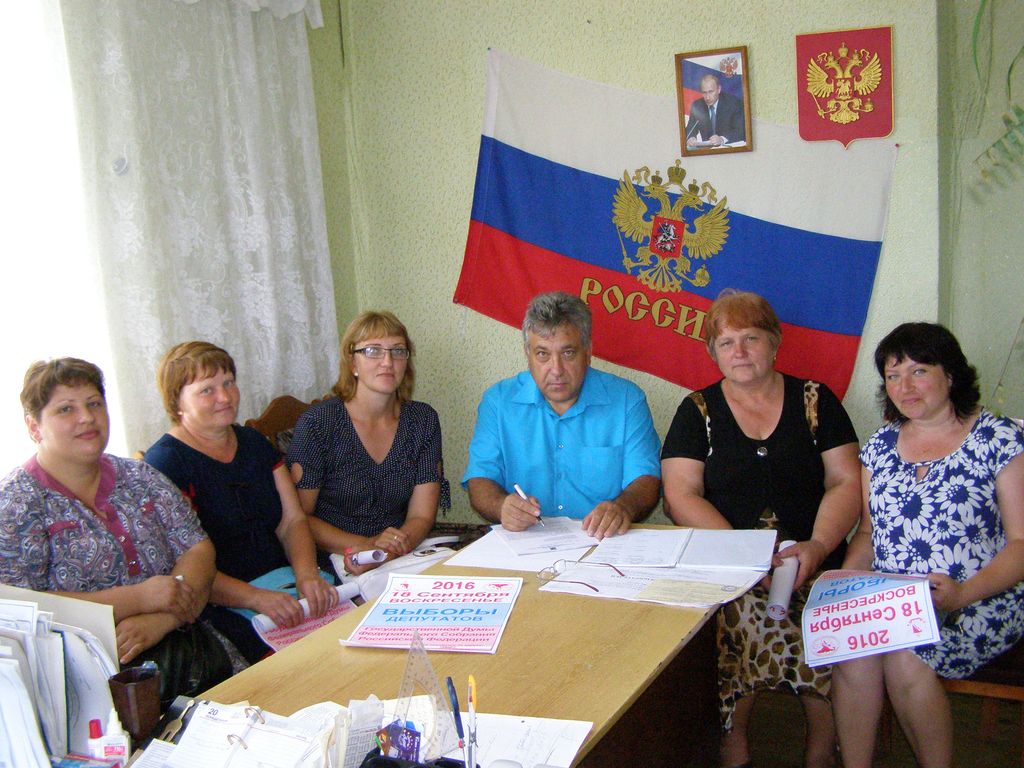 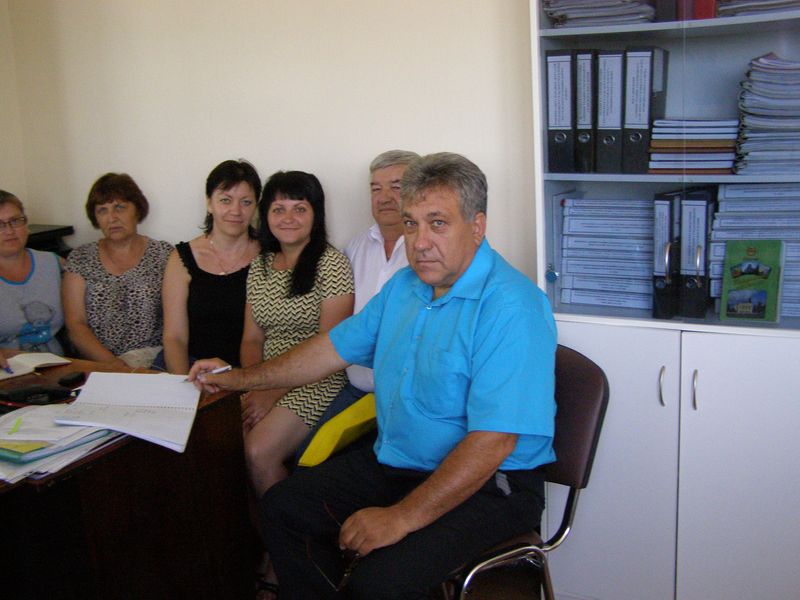 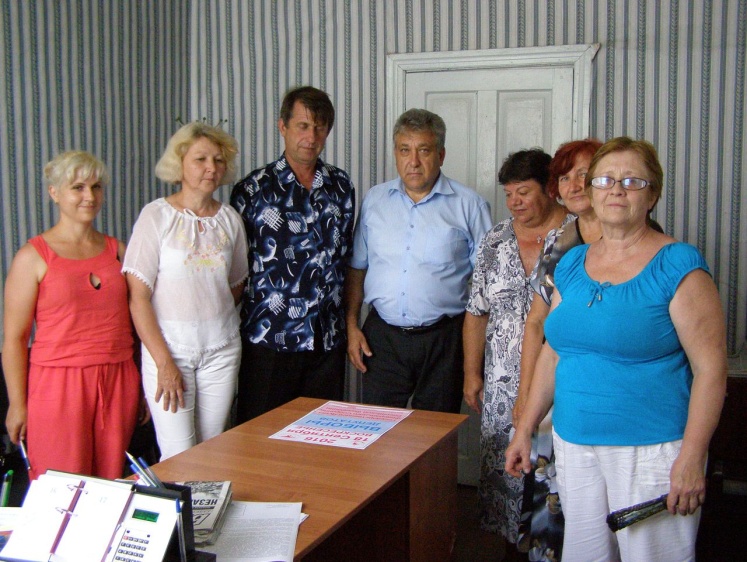 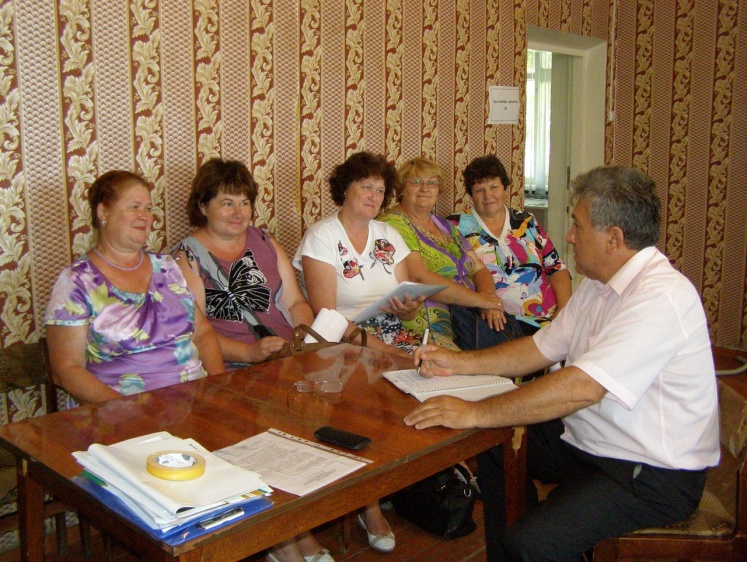 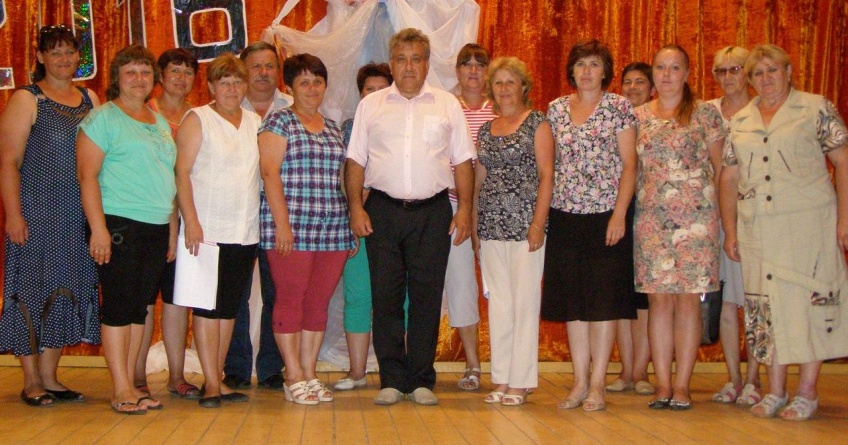 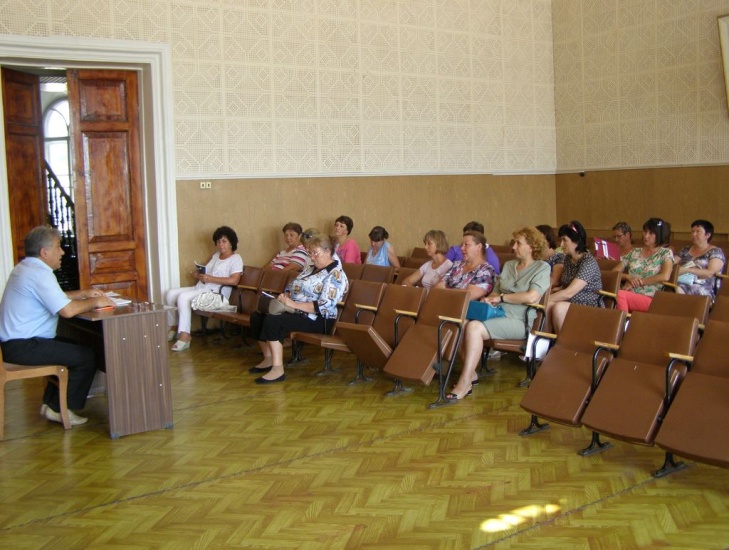 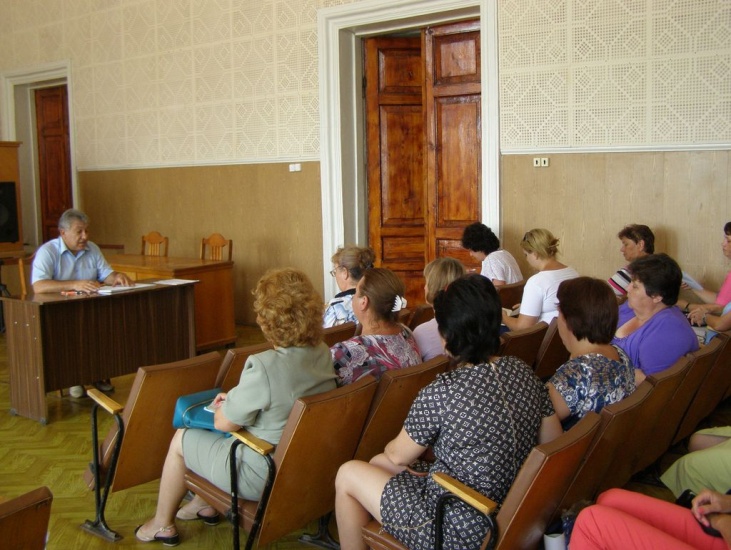 